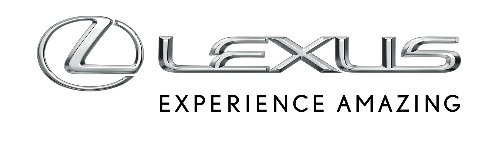 7 LIPCA 2022WZROST LICZBY ZAMÓWIEŃ AUT LEXUSA W POLSCE. SUKCES MODELU RX FINAL EDITIONW I półroczu 2022 roku klienci zamówili 3 955 aut Lexusa. To wzrost o 9% rok do rokuNX najchętniej zamawianym Lexusem w PolsceSukces Lexusa RX Final Edition. Wzrost zamówień aż o 84%Atrakcyjne warunki finansowania i krótki termin odbioru flagowego SUV-a LexusaLexus Central Europe w Polsce zebrał w pierwszym półroczu 2022 roku o 9% więcej zamówień na nowe auta niż w analogicznym okresie roku poprzedniego. Od stycznia do czerwca klienci zamówili 3 955 aut. Największą popularnością cieszą się SUV-y i crossovery, a zwłaszcza druga generacja NX-a – 1 974 osoby dokonały rezerwacji właśnie tego auta. To o 65% więcej niż w pierwszych sześciu miesiącach ubiegłego roku.Największy wzrost liczby zamówień zanotował Lexus RX. W pierwszym półroczu klienci zarezerwowali 885 egzemplarzy tego auta, czyli aż o 84% więcej niż w podobnym okresie przed rokiem. W samym tylko czerwcu zamówiono 183 RX-y – to o 115% więcej niż w czerwcu 2021 roku. „Lexus RX to niezawodny, świetnie wyposażony samochód o ponadczasowej stylistyce, który obecnie dostępny jest w bardzo atrakcyjnej cenie, konkurencyjnej nawet względem mniejszych SUV-ów marek premium. Ponadto czas oczekiwania na zamówione auto jest bardzo krótki, co jest teraz szczególnie ważne dla klientów” – mówi Katarzyna Spalińska, manager modelu RX w Lexus Central Europe.Korzyści i rabaty przy zakupie Lexusa RX Final Edition sięgają 75 tys. złFlagowy SUV Lexusa w limitowanej wersji Final Edition oferowany jest z dwoma rodzajami napędu. RX 300 ma benzynowy silnik 2.0 z turbodoładowaniem o mocy 238 KM, 6-biegową skrzynię automatyczną i klasyczny napęd na cztery koła. Hybrydowy RX 450h ma przekładnię E-CVT, 3,5-litrowe V6 wraz z dwoma silnikami elektrycznymi o łącznej mocy układu 313 KM oraz inteligentny napęd 4x4 E-Four. Standardowe wyposażenie Lexusa RX Final Edition obejmuje m.in. rozbudowany pakiet systemów bezpieczeństwa czynnego Lexus Safety System+, Apple CarPlay® i Android Auto™, 20-calowe felgi aluminiowe, elektrycznie regulowane, podgrzewane i wentylowane fotele przednie z pamięcią ustawienia, elektrycznie otwieraną klapę bagażnika, światła w technologii LED, aktywny tempomat działający w pełnym zakresie prędkości oraz kamerę cofania.Tak wyposażony Lexus RX Final Edition przekonuje do siebie korzystnymi warunkami finansowania. Już od 237 400 zł dostępny jest RX 300 z silnikiem benzynowym. Cennik hybrydowego RX-a 450h rozpoczyna się od 299 600 zł. Model ten oferowany jest także w atrakcyjnym leasingu KINTO ONE już od 2 000 zł netto miesięcznie. To wartości zbliżone do aut marek premium z podobnymi silnikami i wyposażeniem, ale z niższych segmentów.Ponadto wciąż dostępna jest specjalna oferta krótkoterminowego Najmu KINTO ONE dla firm. Klientom, którzy nadal oczekują na zamówione auto klasy premium, ale nowego samochodu potrzebują zdecydowanie szybciej, Lexus proponuje niezawodny, komfortowy i dobrze wyposażony model RX Final Edition na 12 lub 18 miesięcy, bez opłaty wstępnej i z atrakcyjną ratą miesięczną. Obecnie RX 300 z silnikiem benzynowym kosztuje w Najmie KINTO ONE od 2 884 zł netto miesięcznie, a hybrydowy RX 450h dostępny jest od 3 769 zł netto miesięcznie. Powyższe parametry dotyczą umowy zawieranej na 12 miesięcy, z limitem rocznego przebiegu wynoszącym 20 tys. km.